Term 1 Book ReviewDUE DATE: The End of Class TodayWrite a book review of your book you read for Term 1.  Your book review should be typed, double-spaced, and in Times New Roman font.  It should be organized, detailed, and specific.  Make sure that you include the following:Title of the Book and AuthorStar Rating: Give your book a star rating out of five starsMain Topics: Write down 2 or 3 main topics.Central/Main Idea: Theme: Paragraph #1: (Summary) Write a detailed summary of the story of no more than five complex sentences.  Use punctuation to help you add as much information as you can to the summary.  Spoil everything.  Make sure that you turn in your list of important moments in the story along with your book review.  DON’T MAKE YOUR SUMMARY THE ENTIRE BOOK REVIEW.Paragraph #2: (Strength Analysis) Write about things that you really liked about the book.  Choose your favorite aspect of the story.  Discuss how it helped the story.  Support your opinions with evidence from the text.  More importantly, EXPLAIN how your example support your opinion about the story.  Talk about the characters, the plot, the writing style, the originality of the story, and anything else that you felt were strengths or positives BUT BE SPECIFIC.  Don’t just say you liked the characters.  Don’t just say you liked the writing style.  Paragraph #3: (Flaw Analysis) Choose something that you really didn’t like about the book.  Support your opinions with evidence from the text.  More importantly, EXPLAIN how your example support your opinion about the story.  Talk about things that were confusing, gaps in the story, writing style, length, character depth, and anything else that you felt were weakness or negatives BUT BE SPECIFIC.  Don’t just say you hated the characters.  Don’t just say you hated the writing style.  Book Review Scoring RubricAdditional Comments:Instructions to Join Google Classroom with a codeGo to classroom.google.com.At the top, click Add .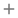 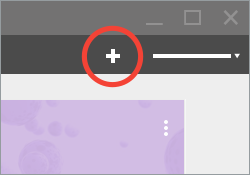 Enter the class code and click Join.Our Class Code is 9ogls6b (World Literature) or 4b8wqr (American Literature)
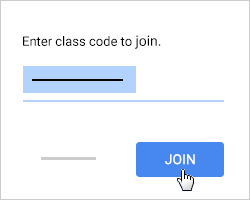 If your teacher included a class overview, click About at the top to review it.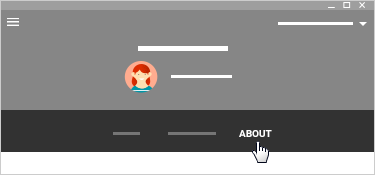 Submit your assignment on the site.100Summary is detailed and specific.  Review is thoughtful and well-supported.  Review offers an engaging discussion about the story and its strengths and weaknesses, using multiple examples and thorough explanation.  Exceptional grammar, spelling, sentence variety, and organization.75Review is detailed, with a thorough discussion of themes, and a critique providing multiple examples.  Review demonstrates a deeper understanding of the story using some examples and explanation.  Few grammar, spelling, and organization errors.40Summary undetailed.  Review is generic and doesn’t offer anything of substance to read.  Few to no examples provided.  Paper is in need of some serious work.  10Review is too brief or unorganized to warrant any other score.  It is probable that the reviewer didn’t read the book and just made up the book review or just watched the movie.  If the reviewer did read the book, they didn’t finish it, didn’t understand it, or didn’t pay attention to what they were reading.